ПРОЕКТ НА НАРЕДБА ЗА ИЗМЕНЕНИЕ НА НАРЕДБАЗА ПРОВЕЖДАНЕ НА ПУБЛИЧНИ ТЪРГОВЕ И ПУБЛИЧНО ОПОВЕСТЕНИ КОНКУРСИ ЗА ПРЕДОСТАВЯНЕ ПОД НАЕМ И РАЗПОРЕЖДАНЕ С ОБЩИНСКО ИМУЩЕСТВО(изм. с Решение № 90 на ОбС-Хитрино от 06.11.2013г., протокол № 7, точка 7 и с Решение № 80 на ОбС- Хитрино от 16.12.2014 г., протокол № 8, т.3)§ В чл.7.(1) За провеждането на публичния търг се публикува обявление в поне един местен ежедневник, което съдържа данните по чл.5, ал.7, както и времето и начина за оглед на обекта. Стар текст:„чл.7.(1) За провеждането на публичния търг се публикува обявление в поне един местен ежедневник, което съдържа данните по чл.5, ал.7, както и времето и начина за оглед на обекта.”            Нов текст:„чл.7.(1) За провеждането на публичния търг се публикува обявление в поне един местен ежедневник, а ако няма такъв – в един регионален или на интернет страницата на община Хитрино, което съдържа данните по чл.5, ал.7, както и времето и начина за оглед на обекта.”§ В Чл.22. За провеждането на публичния конкурс се публикува обявление в поне един местен ежедневник, което съдържа обстоятелствата по чл.20, ал.5, 6 и 7 от Наредбата.Стар текст:„Чл.22. За провеждането на публичния конкурс се публикува обявление в поне един местен ежедневник, което съдържа обстоятелствата по чл.20, ал.5, 6 и 7 от Наредбата.”             Нов текст:„Чл.22. За провеждането на публичния конкурс се публикува обявление в поне един местен ежедневник, а ако няма такъв- в един регионален или на интернет страницата на община Хитрино, което съдържа обстоятелствата по чл.20, ал.5, 6 и 7 от Наредбата.” ОБЩИНА  Х И Т Р И Н О                           9780 Хитрино, ул.”Възраждане” № 45   тел.: 05341 2250, факс:05341 2120  
e- mail: kmet@hitrino.org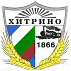  I T R I N O Bulgaria, 9780 Hitrino, 45 Vazrazhdane Str. tel.: 05341 2250, fax.: 05341 2120 e-mail: kmet@hitrino.org